Jornada Virtual “Che Siempre”. Título: Che Guerrillero.Autores:                                                             •Lissette María Riverón Suárez* ; Roberto Alejandro Duque García**Estudiante de 2do año de medicina. FCM “Manuel Fajardo” UCMH Resumen: Ernesto Che Guevara es recordado como un símbolo de la libertad y de la lucha contra la opresión. En este trabajo pretendemos caracterizar su tránsito por los distintos países de Latinoamérica que evidencian su compromiso con las causas justas y el guerrillero heroico que se materializa en su obra revolucionaria.Palabras Clave: Che, Ernesto Guevara, Guerrillero heroico."Hay que llevar la guerra hasta donde el enemigo la lleve: a su casa, a sus lugares de diversión, hacerla total. Hay que impedirle tener un minuto de tranquilidad, un minuto de sosiego fuera de los cuarteles, y aun dentro de los mismos; atacarlo dondequiera que se encuentre, hacerlo sentir una fiera acosada por cada lugar que transite" Ernesto Che Guevara.
Introducción:Nació el 14 de junio de 1928 en Rosario (Argentina). Hijo de Ernesto Guevara y Celia de la Serna. Fue el mayor de cinco hermanos. Tenía ascendencia irlandesa y vasca. Sus progenitores pertenecían a familias de la clase alta y de la aristocracia argentina. Su tatarabuelo paterno, Patricio Julián Lynch y Roo, fue considerado el hombre más rico de Sudamérica.1

A los dos años se le descubre una afección asmática y su familia decide trasladarse a Alta Gracia (Córdoba), pasaría allí diecisiete años de su vida, hasta 1947. Trata de combatir la enfermedad con la práctica de deportes como el rugby. Sus padres se separan y él permanece junto a su madre y tres hermanos.1Tras el comienzo de la Guerra Civil Española, su padre, Ernesto Guevara Lynch, crea un comité de ayuda a los republicanos españoles que despierta sus inquietudes infantiles y le hace tomar contacto, por primera vez, con la realidad política y social. 2 En 1947 se traslada con su familia a Buenos Aires. Habiendo sido declarado no apto para realizar el servicio militar, Guevara ingresa en la Facultad de Medicina y comienza a interesarse por la política, aunque no milita en ningún partido. Sus padres se separan y él permanece junto a su madre y sus tres hermanos en una vieja casona. Es en este mismo año cuando realiza su primera gran aventura: recorrer la Argentina en una bicicleta a la que añadió un pequeño motor, luego se alistará como tripulante en barcos de la flota mercante en viajes por la costa. 2En 1951 emprende, junto a su amigo, el médico Alberto Granado, un viaje en motocicleta comenzando por el sur argentino y siguiendo viaje hacia el norte pasando por Chile, Bolivia, Perú, Colombia, Venezuela, desde donde viaja en avión a Miami —donde permanece un mes— para regresar finalmente a Buenos Aires. La experiencia, recogida en un cuaderno y publicada recientemente como Mi primer gran viaje, es el primer contacto directo de Guevara con la realidad social latinoamericana. El contacto con las condiciones extremas en que sobrevivían los mineros chilenos y su trabajo en la leprosería peruana de San Pablo, a orillas del Amazonas, fueron momentos cruciales para la formación de la sólida ideología revolucionaria que ya nunca lo abandonaría. 2En 1948, empieza la carrera de Medicina y en 1953 se doctoró por la Universidad de Buenos Aires, donde siguió practicando rugby en el club San Isidro. Firmó artículos con el seudónimo de Chang-cho en la revista Tackle, la primera revista de rugby de Argentina que él fundó y dirigió. Le gustaba jugar ajedrez y leer poesía, se convirtió en un lector voraz al que le gustaba mucho la Filosofía. 1Viaja a Bolivia, atraído por la nueva experiencia del gobierno revolucionario de Paz Estensoro. En La Paz, conoce al abogado argentino Ricardo Rojo, posteriormente autor de una de sus biografías —Mi amigo el Che—, con quien llega, haciendo autostop, a Perú y a Ecuador, donde se enteran de la noticia de la reciente revolución guatemalteca. 2La imagen de Ernesto Che Guevara queda incompleta si no se consideran, junto a la de revolucionario, sus facetas como ideólogo y teórico de la guerrilla, de la lucha armada en pequeños grupos como única forma revolucionaria de actividad política posible en los países subdesarrollados. Sus ideas se hallan expuestas en textos como el famoso Mensaje a la Tricontinental (1967) y el libro La guerra de guerrillas (1960). Objetivo: Caracterizar la labor guerrillera de Ernesto (Che) Guevara en Latinoamérica.Desarrollo:Ernesto Guevara al llegar a Guatemala, comparte la pensión con exiliados del Movimiento 26 de Julio, cuando empieza a sentirse atraído por la situación social cubana, mientras profundiza su formación marxista. Cuando el golpista Castillo Armas invade Guatemala, Guevara solicita participar de la resistencia, pero se le niega el permiso. Trabaja en la defensa civil ayudando a las víctimas y haciendo transportes de armas. Tras caer el gobierno democrático del presidente Arbenz, el nuevo gobierno golpista de Castillo de Armas, apoyado por la United Fruit Company y el gobierno estadounidense contrarios a las reformas iniciadas por Arbenz, desata una represión feroz y el nombre del Che figura entre los condenados a muerte. Finalmente se salva gracias a la intervención del embajador argentino en Guatemala, Sánchez Toniuzo, que lo asila en la sede diplomática, pero el Che rechaza volver a Argentina y dos meses después obtiene un salvoconducto para viajar a México. 2Trabajó como fotógrafo y médico logrando sobrevivir a duras penas. Poco después de su llegada, se encontró con su amigo cubano Ñico, que lo invita a sumarse con los sobrevivientes del Moncada. El 26 de julio de 1954 se unió al Movimiento, formado por revolucionarios cubanos exiliados. Conoce a Raúl Castro, recién salido de la cárcel, con el cual traba amistad, después, lo presenta a su hermano Fidel Castro en julio de 1955, que preparaban una expedición revolucionaria a Cuba. El Che se unió al grupo como médico y desembarcó con ellos en Cuba en 1956. 3En los últimos años de la década de los 50, tuvo un destacado papel en la lucha de guerrillas iniciada por Castro contra el dictador cubano Fulgencio Batista. El 2 de diciembre de 1956, desembarcó en Cuba con los revolucionarios, el ejército los esperaba y logra dispersarlos. Fidel le nombró comandante en julio de 1957 y lidera la llamada “Columna n°4” siendo el primero en conseguir el grado, antes que Raúl Castro. En 1958, Fidel decide nombrarle director de la recién creada Escuela Militar para formar a futuros guerrilleros. En junio de 1958, forma la Columna n°8 con reclutas para enfrentar a la ofensiva que lanzó Batista un mes antes enviando 10.000 soldados a la Sierra Maestra. El 31 de agosto, tras el fracaso militar de la dictadura, Castro lanza la contraofensiva con el fin de extender la guerrilla a todo el país y ordena al Che y a Camilo Cienfuegos dirigirse hacia la capital. El 28 de diciembre, lanza el ataque contra la ciudad de Santa Clara, último bastión del régimen antes de La Habana, reforzado por tropas superiores al número de guerrilleros que no superaban los 300 hombres. La batalla terminó tras la captura del tren blindado que llegó de la capital con los refuerzos. Al enterarse de la caída de Santa Clara, Batista decide huir en la noche del 1 de enero de 1959 hacia la República Dominicana. 1El nuevo régimen revolucionario concedió a Guevara la nacionalidad cubana y le nombró jefe de la Milicia y director del Instituto de Reforma Agraria (1959), luego presidente del Banco Nacional y ministro de Economía (1960), y, finalmente, ministro de Industria (1961). En aquellos años, Guevara representó a Cuba en varios foros internacionales, en los que denunció frontalmente el imperialismo norteamericano. En un viaje alrededor del mundo se entrevistó con Gamal Abdel Nasser, Jawaharlal Nehru, Sukarno y Josip Broz Tito (1959). 4En 1960, Guevara participa de las negociaciones con los soviéticos para el establecimiento de convenios comerciales entre rusos y cubanos. En octubre de este año, parte a Europa en una misión económica, para dirigirse luego a China, donde se entrevista con Mao Tsé Tung y firma con Nikita Kruschev el tratado de amistad cubano-soviético.2En junio de 1963, Guevara llega a Argelia y en 1964 preside la delegación cubana ante la Asamblea General de las Naciones Unidas y viaja nuevamente a Argel, donde se entrevista con Ben Bella.El año 1965 estará marcado por numerosos viajes a África, en especial al Congo y a Guinea, tratando de profundizar en la tendencia marxista-leninista, además de combinar la participación de guerrilleros cubanos en las fuerzas insurrectas en Angola. 3El 3 de octubre, en el acto de constitución del Comité Central del Partido Comunista de Cuba, Fidel lee la carta de despedida del Ché. 3Relevado ya de sus cargos en el Estado cubano, el Che Guevara volvió a Iberoamérica en 1966 para lanzar una revolución que esperaba que fuese de ámbito continental: valorando la posición estratégica de Bolivia, eligió aquel país como centro de operaciones para instalar una guerrilla que pudiera irradiar su influencia hacia Argentina, Chile, Perú, Brasil y Paraguay. Al frente de un pequeño grupo intentó poner en práctica su teoría, según la cual no era necesario esperar a que las condiciones sociales produjeran una insurrección popular, sino que podía ser la propia acción armada la que creara las condiciones para que se desencadenara un movimiento revolucionario; tales ideas quedaron recogidas en su libro La guerra de guerrillas (1960). 4 Sin embargo, su acción no prendió en las masas bolivianas. Desde un principio su grupo, bautizado como Ejército de Liberación Nacional y compuesto por veteranos cubanos de Sierra Maestra y algunos comunistas bolivianos, se encontró con la falta de apoyo de los campesinos, ajenos por completo al movimiento. Sin ningún respaldo popular en el mundo rural, y sin apoyo en las grandes ciudades por el rechazo de las organizaciones políticas comunistas, las posibilidades de éxito menguaron drásticamente. 4Aislado en una región selvática en donde padeció la agudización de su dolencia asmática, Ernesto Guevara fue delatado por campesinos locales y cayó en una emboscada del ejército boliviano en la región de Valle Grande, donde fue herido y apresado el 8 de octubre de 1967. Dado que el Che se había convertido ya en un símbolo para los jóvenes de todo el mundo, los militares bolivianos, aconsejados por la CIA, quisieron destruir el mito revolucionario, asesinándole para después exponer su cadáver, fotografiarse con él y enterrarlo en secreto. 4Sus últimas palabras fueron: "¡Póngase sereno y apunte bien! ¡Va a matar a un hombre!" Se exhibe su cuerpo y antes de enterrarlo, se le cortan las manos para que no pueda ser posteriormente identificado.1 En 1997 los restos del Che Guevara fueron localizados, exhumados y trasladados a Cuba, donde fueron enterrados con todos los honores por el régimen de Fidel Castro.4Conclusiones:Ernesto Guevara de la Serna, conocido como el Che, el apodo que recibiera de sus compañeros de guerrilla en la Sierra Maestra, entra en la historia para siempre y su imagen recorre el mundo como un símbolo de la libertad y de la lucha contra la opresión. Y queda el ejemplo para las nuevas generaciones de la fuerza y el temple de un hombre que cambió la figura del revolucionario.En la carta de despedida a sus padres, decía el Che: «Otra vez siento bajo mis talones el costillar de Rocinante; vuelvo al camino con la adarga al brazo... Muchos me dirán aventurero, y lo soy; sólo que de un tipo diferente y de los que ponen el pellejo para demostrar sus verdades...». Y sobre estas palabras el escritor Víctor Montoya, dice en su artículo «Che»: «Así te recordamos, comandante, con la estrella en la boina y el porvenir en la mirada».Así le recordará la historia viva, la que no olvida, que seguirá cantando: ¡Hasta siempre, comandante...!Bibliografía:https://www.buscabiografias.com/biografia/verDetalle/7282/Ernesto%20Guevara%20-%20Che%20Guevarahttp://margencero.es/musica/che/che_biografia.htmhttps://Biografía del Che-Radio Rebelde, Emisora de Cuba con noticias de actualidad.htmhttps://www.biografiasyvidas.com/biografia/g/guevara.htmAnexos: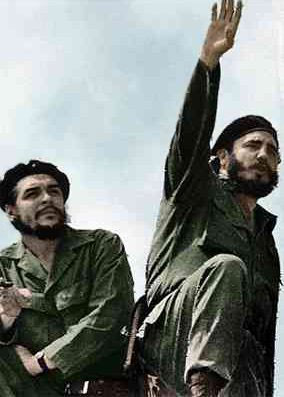 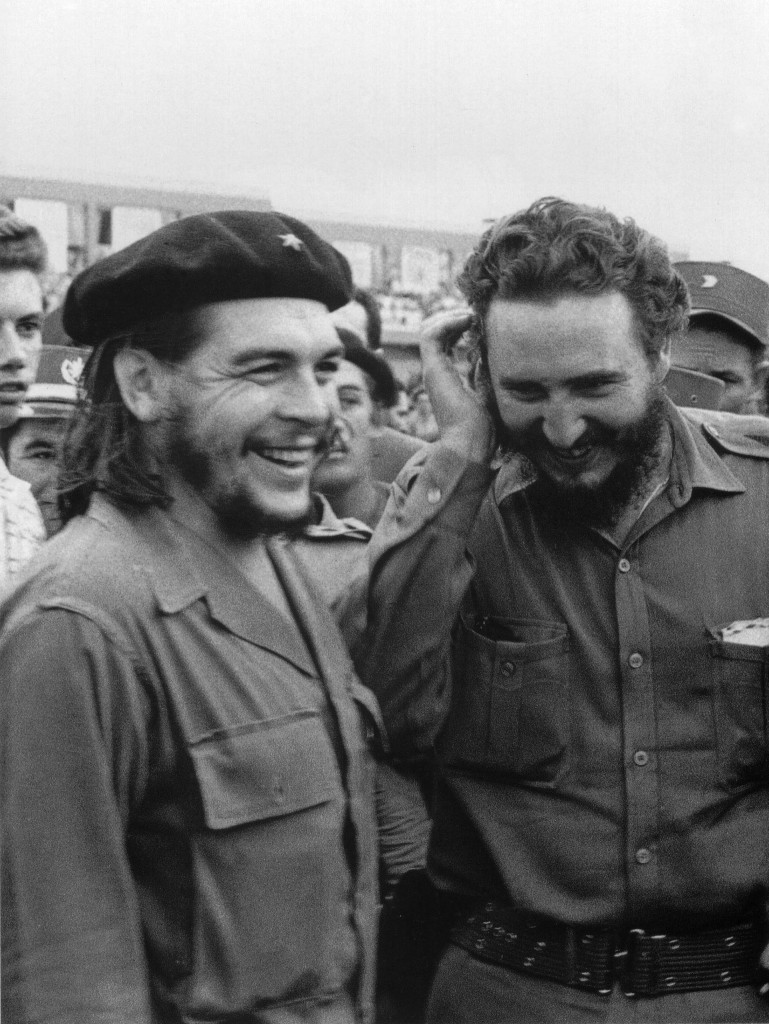 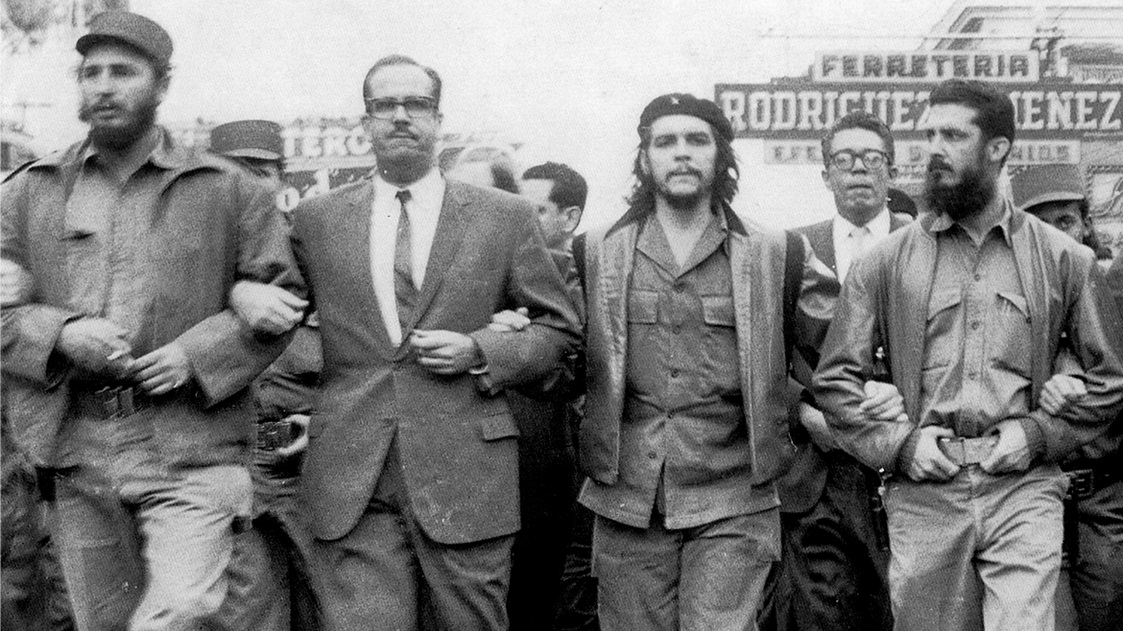 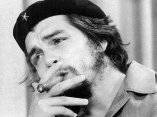 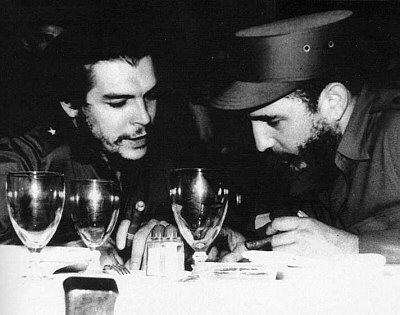 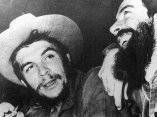 